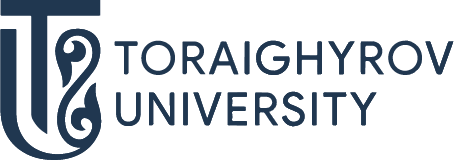 БІЛІМ БЕРУ БАҒДАРЛАМАЛАРЫ ӘЛЕМІН ТАНЫП БІЛ!B076Стандарттау, сертификаттау және метрология (салалар бойынша)6B07501 Стандарттау, сертификаттау және метрология (салалар бойынша)ТРАЕКТОРИЯМашина жасауҚұрылысБОЛАШАҚТА ЖҰМЫСПЕН ҚАМТАМАСЫЗ ЕТУСІЗ ҚЫЗМЕТ ІСТЕЙ АЛАТЫН ОРЫНДАР:      Өнімдерді өндіру, қызметтерді, процестерді (жұмыстарды) және жүйелерді ұсыну;      кәсіпорындар мен сынақ зертханалары (орталықтары) үшін жабдықтар;      өлшеу, сынау және бақылау әдістері мен құралдары;      стандарттау, сертификаттау, сапа менеджменті, метрология жүйелерінің нормативтік құжаттамасы;      өндірістік, әлеуметтік және экологиялық қызметті метрологиялық қамтамасыз ету Сіз қандай қызметте істей аласыз?      Метрология инженері      Сапа жөніндегі маман, аудитор      Сертификаттау бойынша маман      Стандарттау жөніндегі маманДұрыс таңдау жаса – ToU оқуға кел